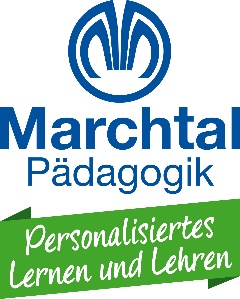 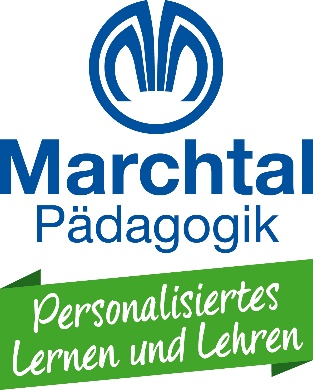 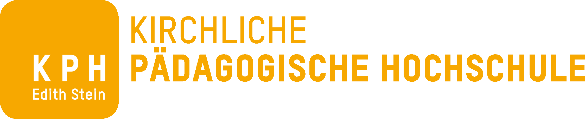 A N M E L D U N G 
zum 26. Marchtal-Seminar in MichaelbeuernAusfüllen und per E-Mail an: marchtal@kph-es.at  und Cc an die Direktion Ihrer Schule, für die Nachmeldung an der KPH Edith Stein      VA-Nr.: ES4F-511
Wichtig! Bei Anmeldung zur Erstellung von FA – Materialien bitte unbedingt bis spätestens 30. Juli 2020 Rücksprache mit dem/der im Folder genannten Verantwortlichen für den jeweiligen Fachbereich halten! (zwecks Materialeinkauf)Ich nehme am 26. Marchtal-Seminar vom 06. - 09. September 2020 in Michaelbeuern teil:	O mit Übernachtung im Doppelzimmer 		O Kurs ohne ÜbernachtungDie Zimmerreservierung erfolgt erst mit Einzahlung des Kursbeitrages!Leider gibt es nur wenige Einzelzimmer – wir bitten um Verständnis.Ich melde mich für folgende Arbeitsgruppe an:ODER:ABSENDER:Vor- u. Nachname:Päd. Einrichtung:O 1: Morgenkreis:mein Tätigkeitsbereich:O HortO SEK. IO ElementarpädagogikO SEK IIO Volksschule O…O 2: Freie Arbeit:Arbeitsgruppe: O DeutschO BiologieO MathematikO GeografieO EnglischO MusikO ReligionFalls Sie Interesse an einem Gegenstand haben, der hier nicht angeführt ist, schreiben Sie ihn uns bitte auf:       O Ich beschäftige mich zum ersten Mal mit der Erstellung von FA – MaterialienFalls Sie Interesse an einem Gegenstand haben, der hier nicht angeführt ist, schreiben Sie ihn uns bitte auf:       O Ich beschäftige mich zum ersten Mal mit der Erstellung von FA – MaterialienName:Privatadresse:Telefonnummer:E-Mail:Datum: